ADS-B In/Out! FliteCharts!2005 Cessna T182T Turbo Skylane with G1000N397MW Ser#T182083972647 Total Time Since New620 Since Factory Remanufactured EngineAvionics:GMA-1347 Digital Audio Panel with Marker Beacon/IntercomGTX-345R Transponder with ADS-B In/OutGIA-63 NAV/COM/GPS with Glideslope #1GIA-63 NAV/COM/GPS with Glideslope #2GEU-1040 Primary Flight Display (PFD)GDU-1040 Multi-Function Display (MFD)GEA-71 Engine/Airframe ComputerGRS-77 AHRSGDC-74 Air Data ComputerGMU-44 MagnetometerKAP-140 Dual Axis Autopilot with Altitude PreselectKCM-100 Configuration ModuleKS-270C Pitch Axis Servo ActuatorKS-271C Roll Axis Servo ActuatorKS-272C Pitch Trim Servo ActuatorPilot Control Wheel - Pitch Trim Switch/AP DisconnectELTWX-500 StormscopeControl Wheel Push-To-Talk Switch - Pilot/CopilotMic & Phone Jacks - Pilot/Copilot/PassengersAuxiliary Stereo Input JackAvionics Cooling Fan #1 - Instrument PanelAvionics Cooling Fan #2 - PFDAvionics Cooling Fan #3 - MFDAvionics Cooling Fan #4 - Avionics EquipmentLighted Switch/Circuit Breaker (Pullable) PanelBlind Turn Coordinator for KAP-140 Roll Rate DataBackup Single Pump Vacuum System - DryStandby Battery, 24 volt 8 AHBackup Attitude Gyro, Airspeed & Altimeter IndicatorGDL-69A XM Satellite Data / Radio ReceiverAmsafe Inflatable Seat Belts & Shoulder Harness STC, Inertia Reel, All SeatsAdditional Equipment:ADS-B In/OutGarmin FlightChartsRosen SunvisorsHot PropBuilt In OxygenExterior:Matterhorn White with Arista Blue and Diamond Silver Metallic Painted StripesInterior:Leather Seat Surfaces: Mink Leather with Perforated Mink Leather Insert / Mink Vinyl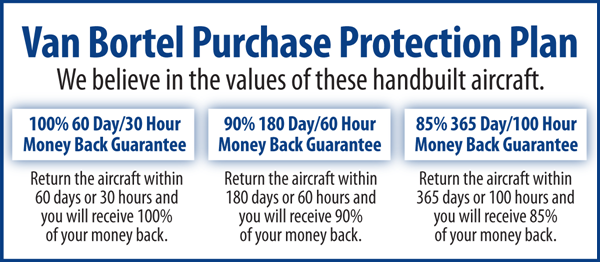 We fly the aircraft to your ramp for inspection by you and your mechanic at no cost or obligation to you.All Specifications Subject To Verification Upon InspectionTrades Welcome  •  No Damage History  •  Always Hangared  •  No Corrosion